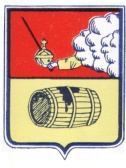 АДМИНИСТРАЦИЯ  МУНИЦИПАЛЬНОГО ОБРАЗОВАНИЯ "ВЕЛЬСКОЕ"ПОСТАНОВЛЕНИЕ5 сентября  2018 года  № 392г. Вельск О предоставлении разрешения на отклонение от предельных параметров разрешенного строительства, реконструкции объектов капитального строительстваВ связи с обращением Сухопаровой Наталии Михайловны от 9 июля 2018 года №1050, рассмотрев протокол публичных слушаний от 30 августа 2018 года, заключение комиссии о результатах публичных слушаний от                  4 сентября 2018 года, в соответствии со статьей 40 Градостроительного кодекса Российской Федерации от 29 декабря 2004 года №190-ФЗ, Правилами землепользования и застройки муниципального образования «Вельское», утвержденными решением Совета депутатов муниципального образования «Вельское» третьего созыва от 23 сентября 2014 года № 169,п о с т а н о в л я ю:1. Предоставить разрешение на отклонение от предельных параметров разрешённого строительства, реконструкции объектов капитального строительства, расположенного на земельном участке с кадастровым номером 29:01:190144:2 по адресу: Российская Федерация, Архангельская область, Вельский район, город Вельск, улица Октябрьская, дом №113 (реконструкция жилого дома на минимальном расстоянии от стены жилого дома до юго-западной границы земельного участка 1,9 метра).2. Данное постановление подлежит опубликованию.3. Контроль за исполнением настоящего постановления возложить на заместителя главы муниципального образования «Вельское» по городскому хозяйству и градостроительству Цыпнятова И.А.Глава муниципального образования «Вельское»                            Д.В.Ежов